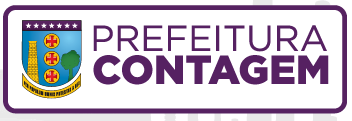 CENTRO DE REFERÊNCIA ESPECIALIZADO PARA POPULAÇÃO EM SITUAÇÃO DE RUAAção: Capacitação Equipe / Apresentação ProtocoloLOCAL: UMA Contagem  DATA:  06/03/2020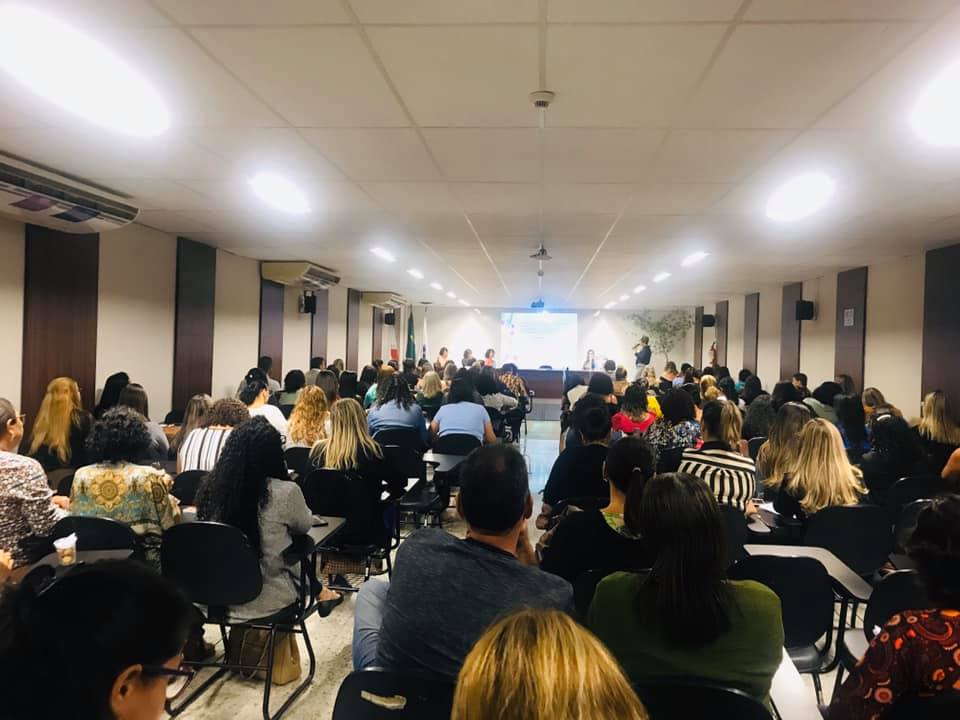 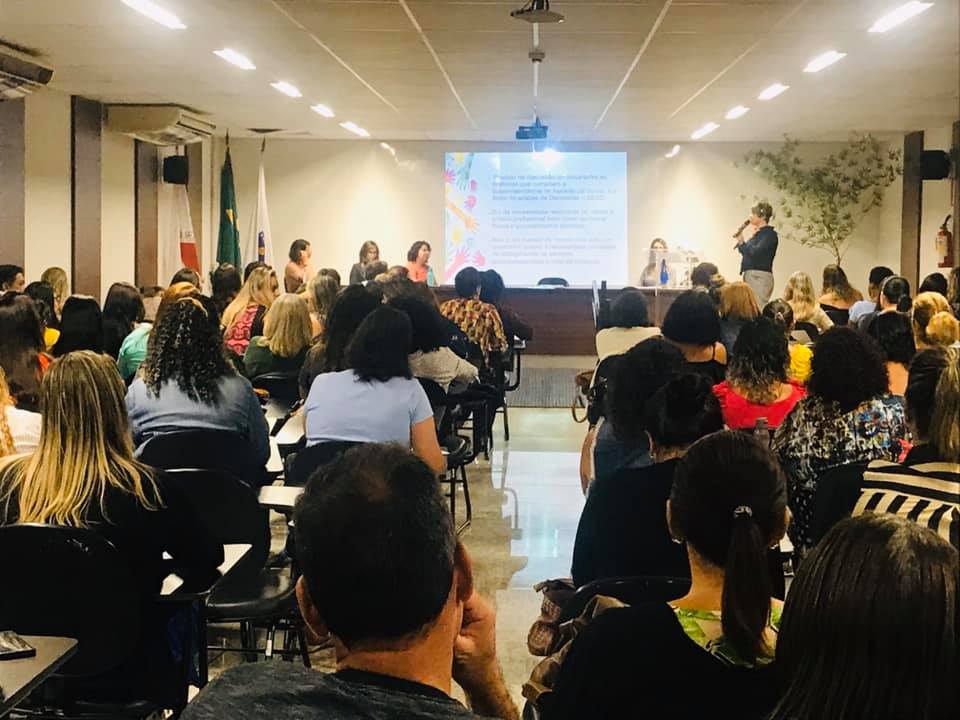 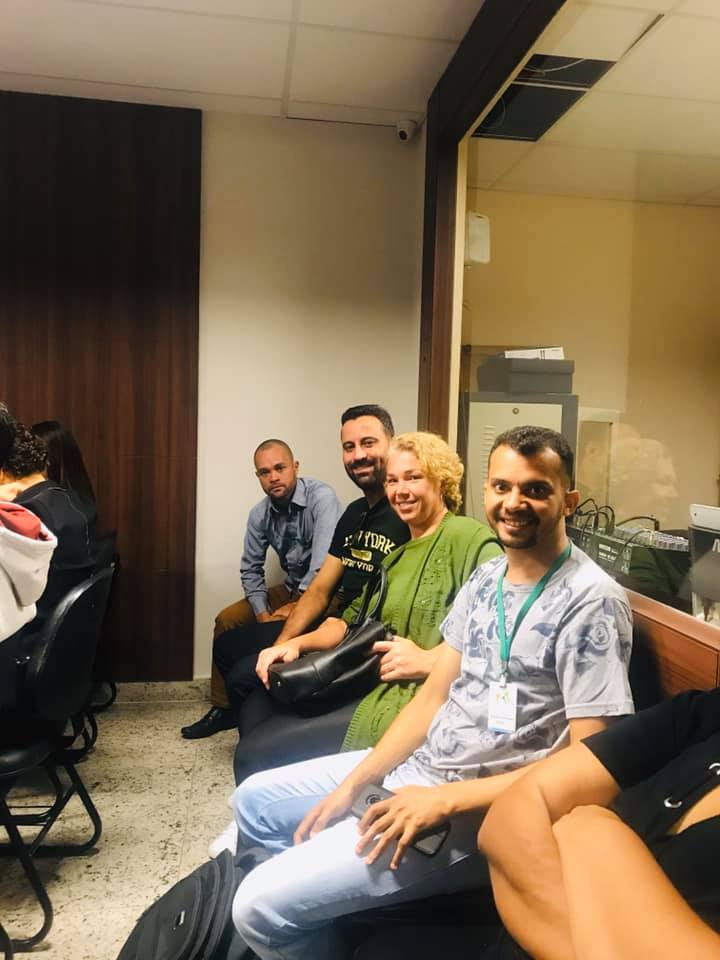 